2A Boys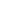 RANKTEAMLAST RESULTCOMMENTS10Mahomet-Seymour High School@ Richard Spring Invitational20Normal University High School@ Richard Spring Invitational30Chatham-Glenwood High School@ Richard Spring Invitational41Sycamore High School@ Kaneland Eddington Invitational51Springfield High School@ Richard Spring Invitational65Riverside-Brookfield High School@ Riverside-Brookfield Invitational73Marion High School@ Edwardsville Tiger Fall Classic84Kaneland High School@ Kaneland Eddington Invitational92Danville High School@ Decatur MacArthur Invitational102Dixon High School@ Kaneland Eddington Invitational112Bloomington High School@ Decatur MacArthur Invitational122Illiana Christian High School@ Illiana Christian Invitational133Belvidere North High School@ Minooka Flighted Invitational145Metamora High School@ Dunlap Invitational15N/RMorton High School@ Dunlap Invitational161Lakes High School@ Minooka Flighted Invitational177Deerfield High School@ Libertyville Invitational181St. Viator High School@ Libertyville Invitational191Rock Island Alleman High School@ Dunlap Invitational201Mascoutah High School@ Belleville West Invitational213Waterloo High School@ Edwardsville Invitational220Mt. Zion High School@ Decatur MacArthur Invitational232Washington High School@ First to the Finish Invitational246Hinsdale South High School@ Richard Spring Invitational252Illinois Math and Science Academy@ Kaneland Eddington Invitational